Sesijas dokuments<NoDocSe>A9-0099/2020</NoDocSe><Date>{05/05/2020}5.5.2020</Date><TitreType>ZIŅOJUMS</TitreType><Titre>ar ieteikumiem Komisijai par drošības tīklu Savienības programmu līdzekļu saņēmēju aizsardzībai: DFS ārkārtas rīcības plāna izstrāde</Titre><DocRef>(2020/2051(INL))</DocRef><Commission>{BUDG}Budžeta komiteja</Commission>Līdzreferenti:<Depute> Jan Olbrycht, Margarida Marques</Depute>(Iniciatīva – Reglamenta 47. pants)PR_INLSATURA RĀDĪTĀJSLpp.EIROPAS PARLAMENTA REZOLŪCIJAS PRIEKŠLIKUMS	3PIELIKUMS REZOLŪCIJAS PRIEKŠLIKUMAM	8LAUKSAIMNIECĪBAS UN LAUKU ATTĪSTĪBAS KOMITEJAS VĒSTULE	10INFORMĀCIJA PAR PIEŅEMŠANU ATBILDĪGAJĀ KOMITEJĀ	12ATBILDĪGĀS KOMITEJAS GALĪGAIS BALSOJUMS PĒC SARAKSTA	13EIROPAS PARLAMENTA REZOLŪCIJAS PRIEKŠLIKUMSar ieteikumiem Komisijai par drošības tīklu Savienības programmu līdzekļu saņēmēju aizsardzībai: DFS ārkārtas rīcības plāna izstrāde(2020/2051(INL))Eiropas Parlaments,–	ņemot vērā Līguma par Eiropas Savienības darbību (LESD) 225. pantu,–	ņemot vērā LESD 311. pantu un 312. panta 4. punktu,–	ņemot vērā Padomes 2013. gada 2. decembra Regulu (ES, Euratom) Nr. 1311/2013, ar ko nosaka daudzgadu finanšu shēmu 2014.–2020. gadam,–	ņemot vērā Komisijas 2018. gada 2. maija priekšlikumu Padomes regulai, ar ko nosaka daudzgadu finanšu shēmu 2021.–2027. gadam,–	ņemot vērā 2018. gada 14. marta rezolūcijas par nākamo DFS: Parlamenta nostājas sagatavošana attiecībā uz DFS laikposmam pēc 2020. gada,–	ņemot vērā 2018. gada 14. novembra starpposma ziņojumu par daudzgadu finanšu shēmu 2021.–2027. gadam: Parlamenta nostāja ar nolūku panākt vienošanos,–	ņemot vērā 2019. gada 10. oktobra rezolūciju par daudzgadu finanšu shēmu 2021.–2027. gadam un pašu resursiem: laiks attaisnot pilsoņu cerības,–	ņemot vērā Komisijas priekšlikumu Eiropas Parlamenta un Padomes regulai, ar kuru nosaka konkrētus pārejas noteikumus Eiropas Lauksaimniecības fonda lauku attīstībai (ELFLA) un Eiropas Lauksaimniecības garantiju fonda (ELGF) atbalstam 2021. gadā un ar kuru attiecībā uz līdzekļiem un to sadalījumu 2021. gadam groza Regulu (ES) Nr. 228/2013, (ES) Nr. 229/2013 un (ES) Nr. 1308/2013, un ar kuru attiecībā uz līdzekļiem un piemērošanu 2021. gadā groza Regulu (ES) Nr. 1305/2013, (ES) Nr. 1306/2013 un (ES) Nr. 1307/2013,–	ņemot vērā Pamatnolīguma par Eiropas Parlamenta un Eiropas Komisijas attiecībām 16. punktu,–	ņemot vērā 10. punktu Iestāžu nolīgumā starp Eiropas Parlamentu, Eiropas Savienības Padomi un Eiropas Komisiju par labāku likumdošanas procesu,–	ņemot vērā Reglamenta 47. un 54. pantu,–	ņemot vērā Lauksaimniecības un lauku attīstības komitejas vēstuli,–	ņemot vērā Budžeta komitejas ziņojumu (A9-0099/2020),A.	tā kā Komisijai saskaņā ar Regulas (EU, Euratom) Nr. 1311/2013 25. pantu būtu vajadzējis iesniegt priekšlikumu līdz 2018. gada 1. janvārim, tomēr tā izvēlējās šā priekšlikuma iesniegšanu atlikt uz vairākiem mēnešiem;B.	tā kā 2018. gada 14. martā Parlaments bija pirmā Savienības iestāde, kas pieņēma nostāju un noteica prioritātes daudzgadu finanšu shēmai pēc 2020. gada;C.	tā kā Komisija 2018. gada 2. maijā iesniedza tiesību aktu priekšlikumu kopumu par 2021.–2027. gada DFS un Savienības pašu resursiem, kam sekoja tiesību aktu priekšlikumi par jaunu Savienības programmu un instrumentu izveidi; tā kā šajā priekšlikumā bija paredzēts kopējais DFS maksimālais apjoms 1134,6 miljardu EUR apmērā 2018. gada cenās jeb 1,11 % apmērā no ES-27 NKI pirms krīzes (tostarp 0,03 % no Eiropas Attīstības fonda), kas bija ievērojami mazāks par 2014.–2020. gada DFS lēstajiem 1,16 % no ES-27 NKI, un tā iecerētais mērķis bija nodrošināt pamatu ātrai sarunu noslēgšanai līdz 2019. gada Parlamenta vēlēšanām;D.	tā kā Parlaments 2018. gada 14. novembrī pieņēma starpposma ziņojumu, kurā tas minēja detalizētus rādītājus, kas sasniedza DFS vispārējo maksimālo summu 1324,1 miljardu EUR apmērā 2018. gada cenās (1,3 % no ES-27 NKI), un grozījumus, kas nosaka tā sarunu mandātu, un kopš tā laika ir bijis gatavs uzsākt sarunas ar Padomi, lai laicīgi panāktu vienošanos; tā kā šis sarunu mandāts tika atkārtoti apstiprināts 2019. gada 10. oktobrī;E.	tā kā laikā no 2018. gada novembra līdz 2019. gada aprīlim Parlaments rekordlielā ātrumā pieņēma sarunu mandātus vai pirmā lasījuma nostājas par gandrīz visām nozaru programmām un piekrita apspriest ar Padomi vairākas daļējas vienošanās un kopējās vienošanās, lai nekavētu jauno programmu izveides procesu; tā kā Padomes izmantotā DFS sarunu satvaru izstrādes metodika, kas paredz apspriest ievērojamu skaitu nozaru noteikumu, kuriem piemēro parasto likumdošanas procedūru, nav ļāvusi Padomei ar Parlamentu apspriest nozares tiesību aktu būtiskos aspektus un tiesiskuma priekšlikumu;F.	tā kā Eiropadome jau ir vairākas reizes pagarinājusi termiņu, līdz kuram ir jāpanāk politiska vienošanās par DFS, un tādējādi faktiski samazinājusi iespēju vienmērīgi pāriet no 2014.–2020. gada DFS uz 2021.–2027. gada DFS;G.	tā kā Padomes Somijas prezidentūra pirmos rādītājus Vispārējo lietu padomei un Eiropadomei iesniedza tikai 2019. gada decembrī, proti, vairāk nekā 18 mēnešus pēc Komisijas priekšlikumu iesniegšanas; tā kā Somijas prezidentūras priekšlikumā tika pilnībā ignorēta Parlamenta nostāja;H.	tā kā Eiropadomes priekšsēdētāja sasauktajā īpašajā Eiropadomes 2020. gada 20. un 21. februāra sanāksmē par DFS neizdevās pieņemt secinājumus;I.	tā kā īpašā augstākā līmeņa sanāksme nedeva rezultātus un Eiropadome šobrīd ievērojami atpaliek no grafika, pēc kāda 2013. gadā tika apspriesta 2014.–2020. gada DFS, par kuru Eiropadomē tika panākta politiska vienošanās 2013. gada 8. februārī; tā kā sekojošās sarunās starp Padomi un Parlamentu DFS un nozaru tiesību akti tika pieņemti ļoti vēlu, kas būtiski traucēja pāriet uz 2014.–2020. gada DFS un sākt Savienības programmu īstenošanu un kaitēja līdzekļu saņēmējiem un iedzīvotājiem, jo īpaši dalītas pārvaldības programmās;J.	tā kā minēto kavējumu virknes iespaidā un neatkarīgi no tā, kad Eiropadome galu galā pieņems secinājumus, šobrīd ir reāls risks, ka laikā netiks panākta vienošanās par DFS, lai tā varētu stāties spēkā 2021. gada 1. janvārī, un ka nenotiks vienmērīga pāreja no 2014.–2020. gada DFS uz 2021.–2027. gada DFS, ņemot vērā arī risku, ka Parlamenta un Padomes nostājas var ievērojami atšķirties un ka var būt nepieciešamas intensīvas iestāžu sarunas gan piekrišanas procedūrā, gan parastajā likumdošanas procedūrā;K.	tā kā Covid-19 uzliesmojums, neraugoties uz to, ka tas ir akcentējis spēcīga ES budžeta nozīmi un potenciālu visaptverošās un tūlītējas Savienības atbildes nodrošināšanā, ir vēl vairāk aizkavējis Eiropadomes debates un vienošanos par nākamo DFS un ietekmē apstākļus, kādos varētu notikt iestāžu sarunas;L.	tā kā gadījumā, ja laikā netiks pieņemta jaunā DFS, LESD 312. panta 4. punktā ir noteikts drošības tīkls Savienības programmu līdzekļu saņēmēju aizsardzībai, kas paredz automātiski uz laiku pagarināt to maksimālo apjomu un citu noteikumu piemērošanu, kuri ir spēkā pašreizējā regulējuma pēdējā gadā, un kas 2021. gadā nozīmētu maksimālo apjomu 162 243 miljonu EUR apmērā 2018. gada cenās vai 172 173 miljonu EUR apmērā pašreizējās cenās, kas būtu līdzvērtīgs 1,15 % no ES-27 NKI;M.	tā kā tomēr daudzu kārtējo izdevumu programmu pamataktos ir noteikts darbības beigu datums, kas apvienojumā ar nepietiekamu operatīvo gatavību var apdraudēt LESD paredzētā drošības tīkla īstenošanu; tā kā šie darbības beigu datumi būtu jāpagarina vai jāatceļ, lai nodrošinātu atbilstību LESD 312. panta 4. punkta pamatprincipiem un nepieļautu attiecīgo programmu apturēšanu, kas kaitētu līdzekļu saņēmējiem un visai Savienībai, jo īpaši krīzes situācijā;N.	tā kā Parlaments 2019. gada 10. oktobra rezolūcijā attiecīgi mudināja Komisiju sākt DFS ārkārtas rīcības plāna izstrādi līdzekļu saņēmēju aizsardzībai un finansējuma nepārtrauktības nodrošināšanai un šo plānu iesniegt 2020. gada sākumā, lai nodrošinātu ātru pieņemšanu Parlamentā un Padomē;O.	tā kā Komisija jau ir atzinusi, ka pastāv riski attiecībā uz dažu ar nākamo DFS saistītu tiesību aktu iespējamu termiņa beigšanos vai nepieņemšanu, proti, tā ir ierosinājusi pārejas regulējumu, kas paredz nodrošināt noteiktību un nepārtrauktību gala saņēmējiem;P. 	tā kā Parlaments bija laicīgi sagatavojies un atkārtoti brīdināja par Savienības programmu apturēšanu, vienlaikus paužot nodomu nepieļaut, ka tam uzstiepj sliktas DFS vienošanās pieņemšanu laika trūkuma dēļ;Q.	tā kā Covid-19 uzliesmojuma izraisītā veselības krīze un vēl nepieredzētā sociālekonomiskā ietekme uz pilsoņu dzīvi vēl jo vairāk saasina nepieciešamību novērst risku, ka pašreizējā DFS un programmas varētu tikt pārtrauktas vai pagarinātas haotiski; tā kā aizvien svarīgāk ir garantēt to, ka Savienība spēs veikt savas darbības un nodrošināt vērienīgu reakciju uz krīzi un atveseļošanas stratēģiju, neraugoties uz to, ka nav zināms datums, kad stāsies spēkā jaunā DFS; tā kā Komisijai būtu šajā sakarībā jādod ieinteresētajām personām nepārprotams signāls;R.	tā kā ar Savienības 2021. gada budžetu ir jāturpina risināt Covid-19 radītās ārkārtas situācijas tūlītējās sociālās un ekonomiskās sekas; tā kā vērienīgs, atbildīgs un uz solidaritāti orientēts DFS ārkārtas rīcības plāns salīdzinājumā ar pēdējo un nepietiekamo DFS varētu nodrošināt labāku pamatu pasākumiem, ar kuriem Savienība reaģē uz krīzi, atveseļošanas stratēģijai un politiskajām prioritātēm, balstoties uz jau pastāvošām programmām ar attiecīgām korekcijas, pārorientācijas un elastības darbībām, kā arī pozitīviem pasākumiem, kas jau ir veikti 2020. gada budžeta satvarā; tā kā sarunas par nākamo DFS joprojām ir steidzamas, arī ņemot vērā laiku, kas pēc tam ir vajadzīgs, lai uzsāktu jaunās programmas, kā arī lai grozītu un ratificētu jauno lēmumu par pašu resursiem;S.	tā kā tagad ir svarīgi, lai Komisija kā Līgumu uzraudzītāja un iniciatīvas tiesību turētāja iesniegtu vajadzīgos tiesību aktu priekšlikumus un darbības noteikumus un saskaņā ar jaunievēlētās Komisijas priekšsēdētājas 2019. gada 16. jūlijā mutiski un rakstiski pausto apņemšanos atbildētu ar tiesību akta priekšlikumu, ja Parlaments ar deputātu balsu vairākumu pieņem rezolūcijas, kurās ir prasīts, lai Komisija iesniegtu tiesību akta priekšlikumus,1.	prasa Komisijai, lai tā, pamatojoties uz katras izdevumu programmas attiecīgo juridisko pamatu un ņemot vērā LESD 312. panta 4. punktu, līdz 2020. gada 15. jūnijam iesniegtu priekšlikumu par DFS ārkārtas rīcības plānu ar mērķi sniegt drošības tīklu Savienības programmu līdzekļu saņēmēju aizsardzībai atbilstīgi pielikumā izklāstītajiem ieteikumiem;2.	prasa, lai ar DFS ārkārtas rīcības plānu:– 	atceltu vai pagarinātu visu attiecīgo DFS izdevumu programmu pamataktos noteiktos termiņus;– 	kur tas ir juridiski nepieciešams, proti, dalītas pārvaldības programmās, atjauninātu attiecīgās finansējuma summas, pamatojoties uz 2020. gada līmeņa tehnisku pagarinājumu;– 	pārskatītu attiecīgo izdevumu programmu noteikumus un mērķus, lai tos uz laiku varētu pārorientēt uz Covid-19 uzliesmojuma radīto tūlītējo ekonomisko un sociālo seku risināšanu un mazināšanu un atveseļošanas sekmēšanu;– 	paredzētu šādam nolūkam paredzētus mērķtiecīgus līdzekļu palielinājumus, balstoties uz pozitīviem pasākumiem, kas jau ir veikti 2020. gada budžeta satvarā, kā arī paredzētu izveidot steidzamākos jaunos instrumentus, pasākumus un programmas, kas būtu daļa no Covid-19 uzliesmojuma pēckrīzes atjaunošanas un atveseļošanas pasākumu kopuma;3.	uzdod priekšsēdētājam šo rezolūciju un pielikumā izklāstītos ieteikumus nosūtīt Komisijai un Padomei.PIELIKUMS REZOLŪCIJAS PRIEKŠLIKUMAMIETEIKUMI ATTIECĪBĀ UZ PIEPRASĪTĀ PRIEKŠLIKUMA SATURUA.	PRIEKŠLIKUMA PRINCIPI UN MĒRĶI1.	DFS ārkārtas rīcības plāns paredz sniegt drošības tīklu Savienības programmu līdzekļu saņēmēju aizsardzībai gadījumā, ja laikā netiek panākta vienošanās par 2021.–2027. gada DFS, lai tā varētu stāties spēkā 2021. gada 1. janvārī. DFS ārkārtas rīcības plānam būtu jānodrošina pietiekama Savienības budžeta izpildes paredzamība un nepārtrauktība; turklāt tam būtu jādod iespēja Savienībai risināt Covid-19 uzliesmojuma radītās sociālās un ekonomiskās sekas un strādāt pie atveseļošanas;2. 	DFS ārkārtas rīcības plānā iekļauj vienu vai vairākus tiesību akta priekšlikumus ar mērķi atcelt vai pagarināt visu attiecīgo izdevumu programmu pamataktos noteiktos termiņus un tur, kur tas ir juridiski nepieciešams, proti, dalītas pārvaldības programmās, atjaunināt attiecīgās finansējuma summas, pamatojoties uz 2020. gada līmeņa tehnisku pagarinājumu. Tiesību akta priekšlikumā/-os būtu arī jāparedz iespēja uz laiku pārorientēt visu attiecīgo izdevumu programmu mērķus, lai ar tiem varētu pēc iespējas labāk risināt Covid-19 uzliesmojuma tūlītējās sekas. Tādā pašā nolūkā priekšlikumā/-os vajadzības gadījumā būtu jāpielāgo noteikumi, lai saistībā ar krīzi nodrošinātu pēc iespējas lielāku īstenošanas elastību dalītas pārvaldības programmām, tostarp visu to 2020. gadā ieviesto pasākumu pagarināšanu un turpināšanu, lai atbalstītu dalībvalstis un līdzekļu saņēmējus Covid-19 uzliesmojuma ietekmes mazināšanā;3.	Ar DFS ārkārtas rīcības plānu būtu jāļauj 2021. gada budžetā mērķtiecīgi palielināt attiecīgās izdevumu programmas un izveidot steidzamākos jaunos likumdošanas instrumentus, pasākumus un programmas, kas būtu daļa no Covid-19 uzliesmojuma pēckrīzes atjaunošanas un atveseļošanas pasākumu kopuma;4.	DFS ārkārtas rīcības plāns būtu jāiesniedz ne vēlāk kā līdz 2020. gada 15. jūnijam, ja vien Eiropas Parlaments un Padome DFS sarunās nepanāk politisku vienošanos pirms šā datuma. Šim ārkārtas rīcības plāna iesniegšanas grafikam būs divējāds mērķis: a) nodrošināt, ka 2021. gada budžeta procedūra tiek sākta ar visu nepieciešamo informāciju par ārkārtas rīcības plānošanu; b) nodrošināt, ka likumdevēji var pieņemt attiecīgos tiesību akta priekšlikumus, pirms samierināšanas procedūrā panākta vienošanās par 2021. gada budžetu. Šajā laikā budžeta lēmējinstitūcijai būs jāpieņem galīgais lēmums par nākamā gada Savienības budžetu, pamatojoties vai nu uz jauno 2021.–2027. gada DFS, vai 2020. gada maksimālā apjoma pagarinājumu;  5. 	Ārkārtas rīcības plāna īstenošanai vajadzīgos pasākumus finansē no gada budžeta, ievērojot 2020. gadam paredzētos DFS maksimālos apjomus un 2014.–2020. gada DFS elastības noteikumus, kas pagarināti saskaņā ar LESD 312. panta 4. punktu, pamatojoties uz tehnisku pagarinājumu budžeta lēmējinstitūcijas jau apstiprinātajām 2020. gada summām, kuras palielinātas ar deflatoru 2 % apmērā un papildu summām, kas vajadzīgas Covid-19 uzliesmojuma pēckrīzes atjaunošanas un atveseļošanas pasākumu kopuma īstenošanai. Ar šo tehnisko pagarinājumu arī būtu jānosaka finansējuma sadale pa valstīm dalītas pārvaldības programmās. B.	IEROSINĀMIE PASĀKUMI1.	Viens vai vairāki tiesību akta priekšlikumi, kuru mērķis būtu: – 	atcelt vai pagarināt visu attiecīgo DFS izdevumu programmu pamataktos noteiktos termiņus, un – 	kur tas ir juridiski nepieciešams, proti, dalītas pārvaldības programmās, atjaunināt attiecīgās finansējuma summas, pamatojoties uz 2020. gada līmeņa tehnisku pagarinājumu,– 	pārskatīt attiecīgo izdevumu programmu noteikumus un mērķus, lai tos uz laiku varētu pārorientēt uz Covid-19 uzliesmojuma radīto tūlītējo ekonomisko un sociālo seku risināšanu un mazināšanu un atveseļošanas sekmēšanu, tostarp visu ar šādu nolūku 2020. gadā ieviesto pasākumu pagarināšanu un turpināšanu. LAUKSAIMNIECĪBAS UN LAUKU ATTĪSTĪBAS KOMITEJAS VĒSTULEJohan Van OvertveldtBudžeta komitejaspriekšsēdētājamBRISELĒTemats:	<Titre>Atzinums par drošības tīklu ES programmu līdzekļu saņēmēju aizsardzībai: DFS ārkārtas rīcības plāna izstrāde</Titre> <DocRef>(2020/2051(INL))</DocRef>Godātais priekšsēdētāj!Saistībā ar minēto procedūru Lauksaimniecības un lauku attīstības komitejai tika uzdots iesniegt atzinumu Jūsu vadītajai komitejai. 2020. gada 27. martā komiteja nolēma atzinumu nosūtīt vēstules veidā rakstiskā procedūrā.Lauksaimniecības un lauku attīstības komiteja iepriekš minēto jautājumu rakstiskā procedūrā izskatīja 2020. gada 27. martā. Tā nolēma aicināt par jautājumu atbildīgo Budžeta komiteju rezolūcijas priekšlikumā iekļaut turpmāk minētos ierosinājumus.Ar cieņu(paraksts) Norbert LinsIEROSINĀJUMI-	ņemot vērā 2019. gada 31. oktobra priekšlikumu Eiropas Parlamenta un Padomes regulai, ar kuru nosaka konkrētus pārejas noteikumus Eiropas Lauksaimniecības fonda lauku attīstībai (ELFLA) un Eiropas Lauksaimniecības garantiju fonda (ELGF) atbalstam 2021. gadā un ar kuru attiecībā uz līdzekļiem un to sadalījumu 2021. gadam groza Regulu (ES) Nr. 228/2013, (ES) Nr. 229/2013 un (ES) Nr. 1308/2013, un ar kuru attiecībā uz līdzekļiem un piemērošanu 2021. gadā groza Regulu (ES) Nr. 1305/2013, (ES) Nr. 1306/2013 un (ES) Nr. 1307/2013,A.	tā kā Komisija 2019. gada 31. oktobrī jau iesniedza priekšlikumu regulai, ar kuru nosaka konkrētus pārejas noteikumus Eiropas Lauksaimniecības fonda lauku attīstībai (ELFLA) un Eiropas Lauksaimniecības garantiju fonda (ELGF) atbalstam 2021. gadā un ar kuru groza citas attiecīgās regulas;B.	tā kā ar paredzētajiem ELFLA un ELGF pārejas pasākumiem ir plānots garantēt maksājumus līdzekļu saņēmējiem pēc pašreizējās DFS perioda beigām, ņemot vērā, ka šajos pasākumos ir iekļauti konkrēti noteikumi, par kuriem ir jālemj abiem likumdevējiem;C.	tā kā šo priekšlikumu varētu izmantot par pamatu līdzīgu pārejas pasākumu izstrādei citās programmās ne tikai tehnisko risinājumu ziņā, bet arī kā piemēru šādu priekšlikumu labvēlīgajai ietekmei uz attiecīgo nozaru stabilitāti;D.	tā kā KLP pārejas pasākumu priekšlikumā Komisija izmantoja principu, saskaņā ar kuru tiek pagarināti pašreizējie noteikumi un dota iespēja izmantot jaunos līdzekļus bez jaunu noteikumu ieviešanas, kas varētu izrādīties ļoti svarīgi, lai pārejas pasākumus varētu pieņemt laicīgi;E.	tā kā tiek sagaidīts, ka pārejas laikā lauksaimniecības pārtikas nozare īstenos visas pašreizējās prasības, tādēļ KLP finansējums būtu jānodrošina vismaz pašreizējā līmenī.REZOLŪCIJAS PRIEKŠLIKUMA PIELIKUMSIETEIKUMI PAR PIEPRASĪTĀ PRIEKŠLIKUMA SATURUA.	PRIEKŠLIKUMA PRINCIPI UN MĒRĶI1.	DFS ārkārtas rīcības plānā ņem vērā precedentu saistībā ar KLP finansēšanu pēc 2020. gada, proti, minētajā priekšlikumā Komisija jau bija ierosinājusi ELFLA un ELGF pārejas pasākumus, pagarinot pašreizējos noteikumus un neieviešot jauno nozares programmu sarunu elementus, ja vien tas nav absolūti nepieciešams.INFORMĀCIJA PAR PIEŅEMŠANU
ATBILDĪGAJĀ KOMITEJĀATBILDĪGĀS KOMITEJAS
GALĪGAIS BALSOJUMS PĒC SARAKSTAIzmantoto apzīmējumu skaidrojums:+	:	par-	:	pret0	:	atturasEiropas Parlaments2019-2024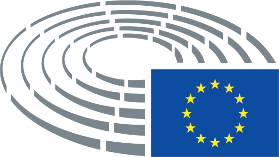 Pieņemšanas datums4.5.2020Galīgais balsojums+:–:0:371337133713Komitejas locekļi, kas bija klāt galīgajā balsošanāRasmus Andresen, Clotilde Armand, Robert Biedroń, Anna Bonfrisco, Olivier Chastel, Lefteris Christoforou, David Cormand, Paolo De Castro, José Manuel Fernandes, Eider Gardiazabal Rubial, Valentino Grant, Elisabetta Gualmini, Francisco Guerreiro, Valerie Hayer, Eero Heinäluoma, Niclas Herbst, Monika Hohlmeier, Mislav Kolakušić, Moritz Körner, Joachim Kuhs, Zbigniew Kuźmiuk, Ioannis Lagos, Hélène Laporte, Pierre Larrouturou, Janusz Lewandowski, Margarida Marques, Siegfried Mureşan, Victor Negrescu, Andrey Novakov, Jan Olbrycht, Dimitrios Papadimoulis, Karlo Ressler, Bogdan Rzońca, Nicolae Ştefănuță, Nils Torvalds, Nils Ušakovs, Johan Van Overtveldt, Rainer Wieland, Angelika WinzigRasmus Andresen, Clotilde Armand, Robert Biedroń, Anna Bonfrisco, Olivier Chastel, Lefteris Christoforou, David Cormand, Paolo De Castro, José Manuel Fernandes, Eider Gardiazabal Rubial, Valentino Grant, Elisabetta Gualmini, Francisco Guerreiro, Valerie Hayer, Eero Heinäluoma, Niclas Herbst, Monika Hohlmeier, Mislav Kolakušić, Moritz Körner, Joachim Kuhs, Zbigniew Kuźmiuk, Ioannis Lagos, Hélène Laporte, Pierre Larrouturou, Janusz Lewandowski, Margarida Marques, Siegfried Mureşan, Victor Negrescu, Andrey Novakov, Jan Olbrycht, Dimitrios Papadimoulis, Karlo Ressler, Bogdan Rzońca, Nicolae Ştefănuță, Nils Torvalds, Nils Ušakovs, Johan Van Overtveldt, Rainer Wieland, Angelika WinzigRasmus Andresen, Clotilde Armand, Robert Biedroń, Anna Bonfrisco, Olivier Chastel, Lefteris Christoforou, David Cormand, Paolo De Castro, José Manuel Fernandes, Eider Gardiazabal Rubial, Valentino Grant, Elisabetta Gualmini, Francisco Guerreiro, Valerie Hayer, Eero Heinäluoma, Niclas Herbst, Monika Hohlmeier, Mislav Kolakušić, Moritz Körner, Joachim Kuhs, Zbigniew Kuźmiuk, Ioannis Lagos, Hélène Laporte, Pierre Larrouturou, Janusz Lewandowski, Margarida Marques, Siegfried Mureşan, Victor Negrescu, Andrey Novakov, Jan Olbrycht, Dimitrios Papadimoulis, Karlo Ressler, Bogdan Rzońca, Nicolae Ştefănuță, Nils Torvalds, Nils Ušakovs, Johan Van Overtveldt, Rainer Wieland, Angelika WinzigRasmus Andresen, Clotilde Armand, Robert Biedroń, Anna Bonfrisco, Olivier Chastel, Lefteris Christoforou, David Cormand, Paolo De Castro, José Manuel Fernandes, Eider Gardiazabal Rubial, Valentino Grant, Elisabetta Gualmini, Francisco Guerreiro, Valerie Hayer, Eero Heinäluoma, Niclas Herbst, Monika Hohlmeier, Mislav Kolakušić, Moritz Körner, Joachim Kuhs, Zbigniew Kuźmiuk, Ioannis Lagos, Hélène Laporte, Pierre Larrouturou, Janusz Lewandowski, Margarida Marques, Siegfried Mureşan, Victor Negrescu, Andrey Novakov, Jan Olbrycht, Dimitrios Papadimoulis, Karlo Ressler, Bogdan Rzońca, Nicolae Ştefănuță, Nils Torvalds, Nils Ušakovs, Johan Van Overtveldt, Rainer Wieland, Angelika WinzigAizstājēji, kas bija klāt galīgajā balsošanāDamian Boeselager, Petros KokkalisDamian Boeselager, Petros KokkalisDamian Boeselager, Petros KokkalisDamian Boeselager, Petros Kokkalis37+ECRZbigniew Kuźmiuk, Bogdan Rzońca, Johan Van OvertveldtGUE/NGLDimitrios Papadimoulis, Petros KokkalisIDHélène LaporteNIIoannis LagosPPELefteris Christoforou, José Manuel Fernandes, Niclas Herbst, Monika Hohlmeier, Janusz Lewandowski, Siegfried Mureşan, Andrey Novakov, Jan Olbrycht, Karlo Ressler, Rainer Wieland Angelika WinzigRENEWClotilde Armand, Olivier Chastel, Valerie Hayer, Moritz Körner, Nicolae Ştefănuță, Nils TorvaldsS&DRobert Biedroń, Paolo De Castro, Eider Gardiazabal Rubial, Elisabetta Gualmini, Eero Heinäluoma, Pierre Larrouturou, Margarida Marques, Victor Negrescu, Nils UšakovsVERTS/ALERasmus Andresen, Damian Boeselager, David Cormand, Francisco Guerreiro1-NIMislav Kolakušić30IDAnna Bonfrisco, Valentino Grant, Joachim Kuhs